附件1：《深圳国际会展城控制性详细规划》中组团02-02-26、30、31地块规划公示附图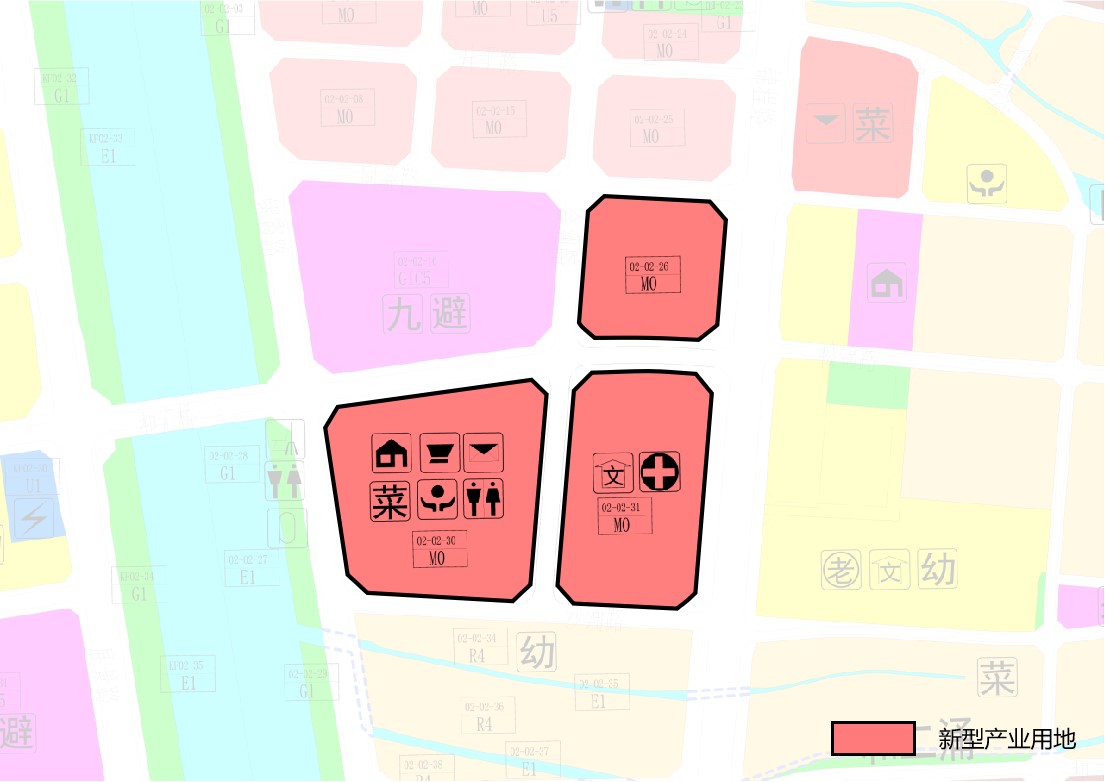 地块编号用地性质用地面积（㎡）容积率配套服务设施及市政设施（㎡）备注02-02-26新型产业用地147874.5-规划02-02-30新型产业用地320044.5 社区管理用房（250）、社区警务室（20）、便民服务中心（400）、公共厕所（60）、社区肉菜市场（500）、邮政所（100）规划02-02-31新兴产业用地250055.3文化活动室（1000）、社区健康服务中心（1400）规划